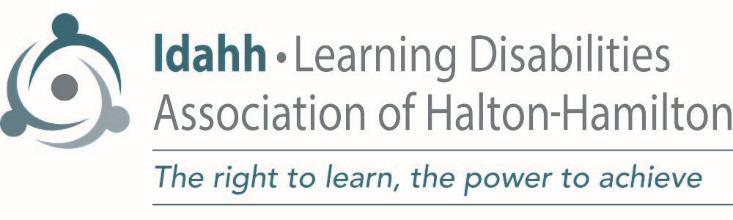 560 Guelph Line, c/o Rotary Youth Building (top floor), Burlington, ON L7R 3M431 King Street East Hamilton, ON L8N 1A1Phone: 905-333-1977  Email: info@ldahh.ca    Website: www.Ldahh.caMastering Mathematics In-Person Numeracy Tutor – Role Description
Purpose: 	This position supports the Learning Disabilities Association of Halton-Hamilton’s numeracy intervention program for children and youth with difficulties in mathematics. This numeracy program is designed to help children in grades 1-10 gain confidence and shift their mindset towards mathematics so that they can achieve academic success. This is a paid position that will strengthen the portfolio of teachers interested in special education. This position is responsible for working with children in small groups (3:1) in-person at one or both of our locations and/or online via Microsoft Teams for one hour, twice per week for 10 weeks. Tutors will use a multi-sensory approach to teaching mathematics and focus on the fundamentals of mathematics: number sense and numeration, patterning and algebra and mathematical application to close gaps according to the needs of each child. 21 hours of training (valued at $450) will be provided and is mandatory for ALL tutors. Tutors must complete training on their own time before January 3rd.Responsibilities:	-Use numeracy assessment data to determine the child's area of need and consult the scope and sequence as well as the program consultant to determine where to begin-Plan and create numeracy lessons that allow the children to learn with manipulatives with support from the program consultant-Deliver math manipulative kits to each student prior to the start of the program if needed-Work with the child to develop a belief that they can do math-Communicate with the child and parent(s) throughout the program, based on the child’s interests and progress throughout the program-Emphasize the child’s successes and help them to reflect on their achievements after every session-Establish a positive learning environment, providing regular positive feedback on the student’s progress to instill self‐motivation and confidence towards learning math.-Complete a communication log after each tutoring session to track the children’s progress and needs that can be shared with parents -Communicate with the children’s parents on their progress and suggest strategies that can be implemented at home to reinforce the targeted skills and program goals.-Meet with the program coordinator to discuss assessments, progress and next steps as required. This may occur outside of regularly scheduled program hours if appropriate.-Assist the program coordinator as needed
The Mastering Mathematics program will be offered in-person, as well as online. Tutors must have reliable transportation and/or secure high-speed internet access, a laptop, a microphone, speakers and a webcam. Headphones are recommended. 
Length of Appointment:*No classes will run on statutory holidays or school breaks.You will be working with your group of students for 10-weeks. The program will run twice a week for one hour per night on Mondays/Wednesdays and Tuesdays/Thursdays between 4-8 PM. There is potential for you to increase your hours by working with more than one group each week.   Fall session: Begins the week of Januray 3rd and ends the week of Match 11th.Time Commitment:  -At least 2 hours for program time (times are set as below, but days may vary M/W OR Tu/Th), plus 30 minutes of planning time outside of program hours, when it is convenient for you. 
-Groups are created based on pre-assessment data. Classes are generally between the hours of 4-8 PM Monday through Thursday. -Mandatory Multisensory Math Training session (approximately 21 hours) valued at $450. Completed on the tutor’s own time before January 3rd, 2021. Our Ideal Canidate:  	- Can work in-person (at either or both locations)- Has a passion for numeracy- Can support our older students (grade 6-10)  Qualifications:	Eligible candidates for the Numeracy Tutor position have: 
- previous experience in an education setting- a current Ontario Certified Teacher (OCT) certificate, and are in good standing with the college OR are working towards obtaining this qualification (e.g., in Teacher’s College) is an asset-ability to teach up to grade 10 mathematics is considered an asset-Previous experience working with children and/or youth in an online setting is an asset, but not required.-Previous experience working with individuals with learning disabilities is an asset, but not required-Previous experience with Microsoft Teams an asset, but not requiredSkills/Qualities:	Eligible candidates should demonstrate:Excellent verbal and written communication skillsPatient, compassionate, and respectfulTrustworthy, responsible, reliable, and punctualEnthusiasm and positivityAbility to problem solve and be adaptableAble to work independently and as part of a team
Benefits:	Will develop and enhance skills related to:Teaching online Individualized numeracy program developmentWorking with children/youthCreativityInterpersonal communicationIncreased knowledge of Learning Disabilities and/or AD(H)DGaining valuable work related experience while making a difference in a child’s lifeCompensation: 	$25/hour for 1 hour of program time + 30 minutes of paid planning time for each group of students each weekSupport Provided:	Mandatory training for this position will be provided. A multisensory math approach will be explained, and the tutor will have the support of the program consultant. A suggested scope and sequence will be provided. Reports to:	Program Manager or designated LDAHH staffTo Apply please send an updated resume and cover letter to Brittini Ogden at info@ldahh.ca 